Сегодня, 8 апреля 2020 года, в преддверии Дня космонавтики среди обучающихся МОУ «Ближнеигуменская СОШ» прошла онлайн-выставка  творческих работ «Космическая мастерская». Благодарим наших обучающихся и родителей, принявших участие. 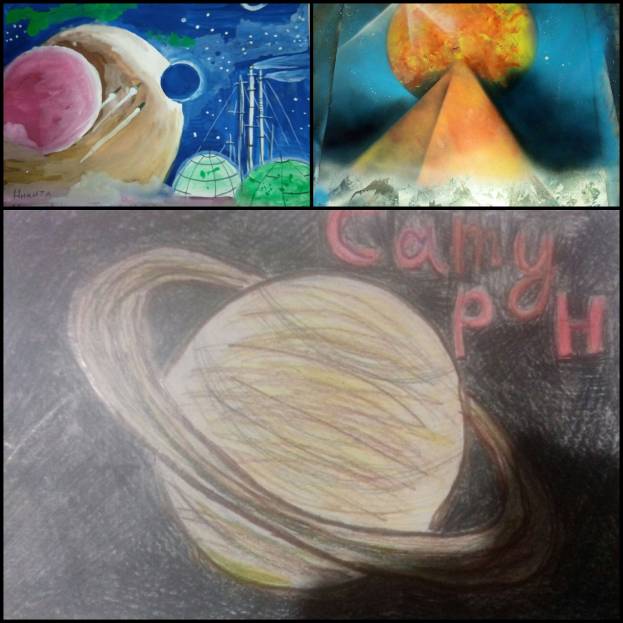 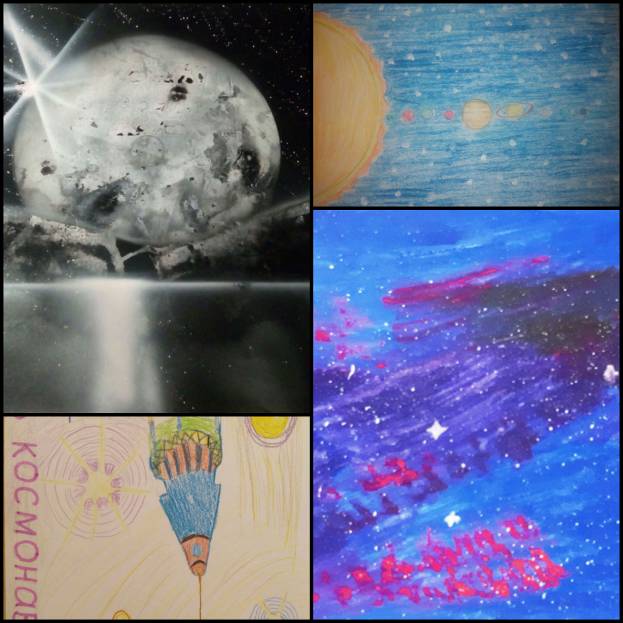 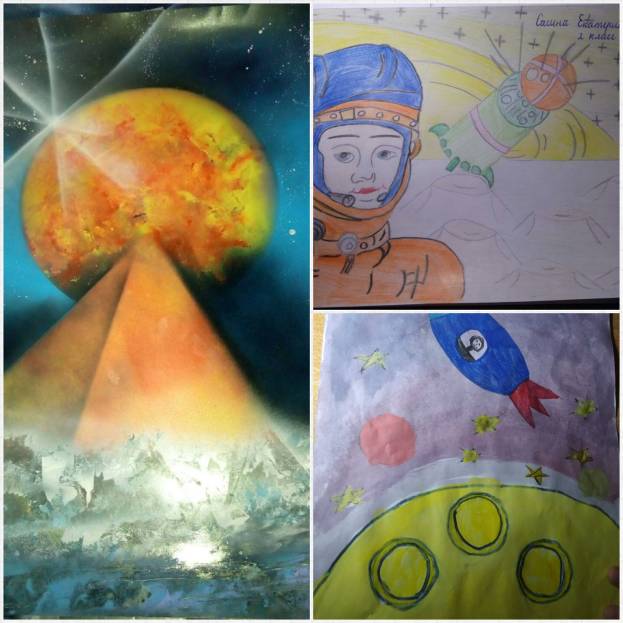 